FAKULTNÍ THOMAYEROVA NEMOCNICEVÍDEŇSKÁ 800140 59 PRAHA 4 - KRČAdresát: ABB s.r.o. Vyskočilova 1561/4a 140 00 Praha 4Připravil, podpisInvestice:Provoz:        XOBJEDNÁVKA Č.                  00674-048-2024Středisko: 28023Datum vystavení:               21/03/2024Dodací lhůta:                     30/04/2024Dopravní dispozice:  FTN – pavilon A3 strojovna VZT pro OSVyřizuje/telefon:Bankovní spojení: ČNB 20001-36831041/0710Věc, popis: Oprava vadných frekvenčních měničů přívod odtah VZT4 pro operační sály.Kontaktní osoba(y)/telefon:ZKO: 371 97 000   IČO: 00064 190    DIČ: CZ00064190Cena bez DPH:         63.300,00 KčNa faktuře uvádějte vždy číslo objednávky a splatnost faktur 60 dní+60 dní bez penalizace. Fakturu vystaví dodavatel do 7 pracovních dní a zašle na e-mail: faktura@ftn.czProhlášení dodavatele: S obsahem objednávky souhlasím a objednávku přijímám.Datum: _______25.03.2024___________________Za dodavatele, podpis, razítko: __________________________________________SchválilSchválilSchválil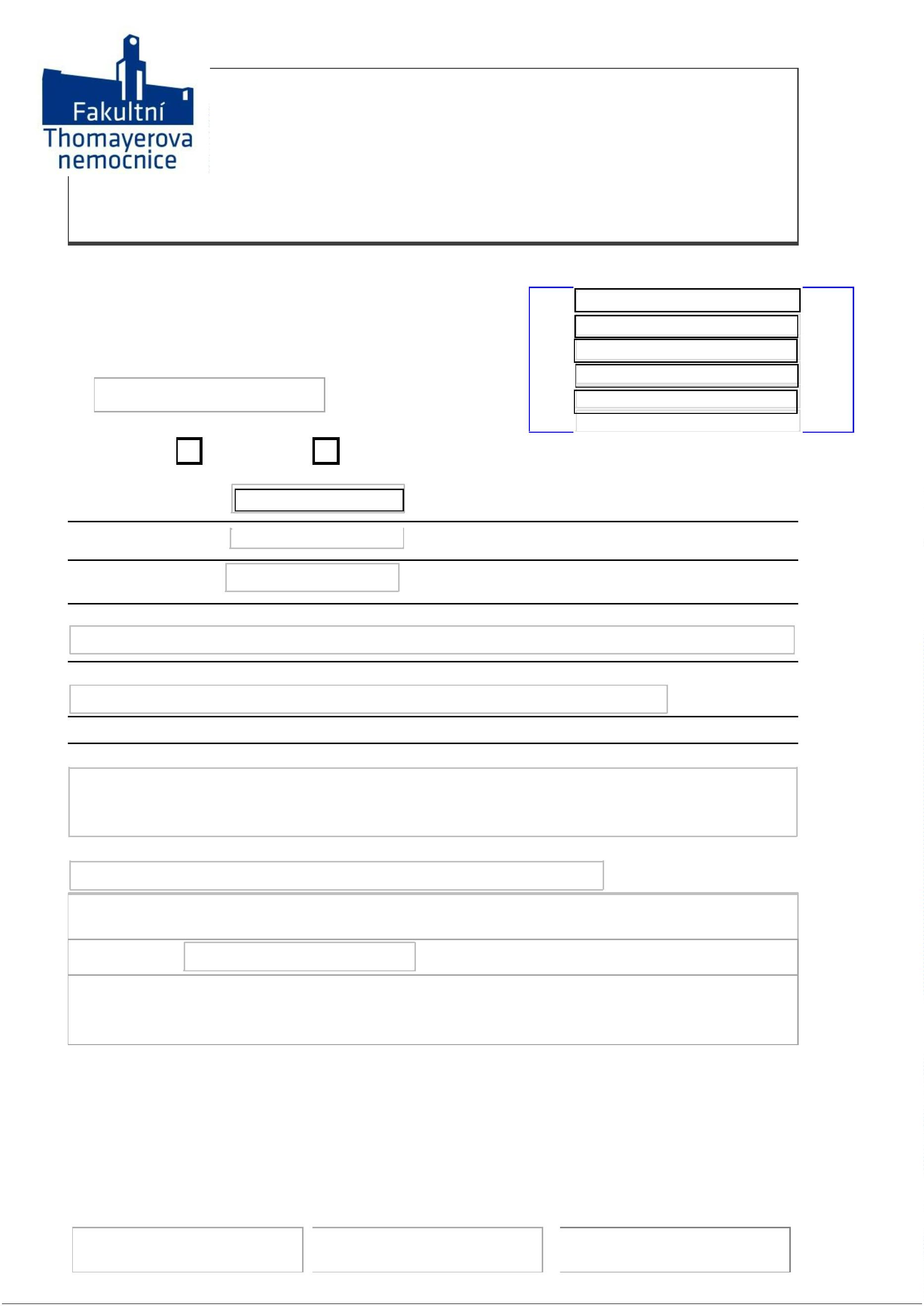 